BẢNG BÁO GIÁNgày: .. /…/ 20…Số: L201201 /DLHCM/01Kính gửi:  QUÝ KHÁCH HÀNG (Tên – Chức Vụ - Công ty/ Đơn vị)                   Tel:                   Mail:                    DỰ ÁN: Công Ty TNHH Thương Mại Dịch Vụ Kỹ Thuật VIỆT NGUYỄN xin trân trọng gởi đến Quý khách hàng bảng báo giá các thiết bị như sau:           ĐIỀU KIỆN THƯƠNG MẠI:Giá trên đã bao gồm tiền hàng, thuế nhập khẩu, thuế VAT, chi phí vận chuyển, bàn giao, lắp đặt, hướng dẫn sử dụng, bảo hành, bảo trì.Tiêu chuẩn và chất lượng: Thiết bị mới 100% , nguyên đai, nguyên kiện – theo đúng tiêu chuẩn của nhà sản xuất.Giao hàng và cung cấp dịch vụ:2.1. Thời gian giao hàng: Hàng có sẵn: Giao hàng trong vòng 03 ngày kể từ ngày ký hợp đồng hoặc xác nhận đặt hàng và bên bán nhận đủ tiền thanh toán đợt 1.	Hàng không có sẵn: Giao hàng trong vòng 8-10 tuần kể từ ngày ký hợp đồng hoặc xác nhận đặt hàng và bên bán nhận đủ tiền thanh toán đợt 1.					2.2. Địa điểm giao hàng: Phòng thí nghiệm của …...........					2.3. Lắp đặt, đào tạo sử dụng: Tại địa điểm đã nêu của mục 2.2 (Phòng thí nghiệm đáp ứng điều kiện lắp đặt của nhà sản xuất và người sử dụng thiết bị có chuyên môn phù hợp).			3. Dịch vụ sau bán hàng:					3.1. Bảo hành:  Thời gian bảo hành 12 tháng kể từ ngày bàn giao nghiệm thu (nhưng không quá 13 tháng kể từ ngày thông báo giao hàng).	Bảo hành 06 tháng đối với điện cựcBảo hàng 03 tháng đối với điện cực bút đo hoặc thiết bị của hàng wildcoChế độ bảo hành không áp dụng đối với những lỗi do người sử dụng gây ra, phụ kiện, đồ thuỷ tinh, vật tư tiêu hao…Trung tâm Bảo hành:Tại HCM: Số N36,  Đường số 11 - Tân Thới Nhất 17, Khu phố 4,  Phường Tân Thới Nhất, Quận 12, Tp. HCM Tel: 028.66 570570 – Mail: service@vietnguyenco.vn – Hotline: 0888. 663300Tại HN: Số 138 Đ. Phúc Diễn, P. Xuân Phương, Q. Nam Từ Liêm, Hà NộiTel: 024. 32 009276 – Mail: service@vietnguyenco.vn – Hotline: 0888. 663300Tại Đà Nẵng: Số 59 Đ. Phạm Tư, P. Phước Mỹ, Q. Sơn Trà, Đà NẵngTel: 023.66 566570 – Mail: service@vietnguyenco.vn – Hotline: 0888. 663300	3.2. Địa điểm bảo hành: Tại địa điểm đã nêu của mục 2.2					3.3. Bảo trì: Theo tiêu chuẩn/khuyến cáo của hãng sản xuất, thực hiện tại địa điểm đã nêu của mục 2.2					4. Thanh toán:					4.1. Hình thức thanh toán: Chuyển khoản theo tỷ giá bán ra của Ngân hàng Ngoại Thương tại thời điểm thanh toán. 					4.2. Tiến độ thanh toán: Thanh toán làm 2 đợt					01 đợt: Thanh toán 100% giá trị hợp đồng trong vòng 07 ngày kể từ ngày ký  hợp đồng và trước khi giao hàngĐợt 1: 50% giá trị hợp đồng trong vòng 07 ngày kể từ ngày ký  hợp đồng hoặc xác nhận đặt hàngĐợt 2: 50% giá trị hợp đồng còn lại trong vòng 07 ngày, kể từ ngày thông báo giao hàng và trước khi giao hàngĐợt 2: 50% giá trị hợp đồng còn lại trong vòng 07 ngày, kể từ ngày giao hàng, nghiệm thu thanh lý và xuất hóa đơn tài chính hợp lệ				4.3. Tài khoản thanh toán: 		Số tài khoản thụ hưởng: 041 0101 0022 700Tại: Ngân hàng TMCP Hàng hải (Maritime Bank) chi nhánh TP. Hồ Chí MinhĐơn vị thụ hưởng: Công ty TNHH Thương Mại Dịch Vụ Kỹ Thuật Việt NguyễnMST: 0 3 1 1 1 4 6 2 3 3 5         5.   Thời hạn báo giá: Phiếu báo giá có giá trị trong vòng 30 ngày kể từ ngày ghi trênSTTMã/ Code TÊN THIẾT BỊ/ ĐẶC TÍNH KỸ THUẬTSLĐVTĐƠN GIÁ(VNĐ)THÀNH TIỀN(VNĐ)1E-SEQ-FRMThiết bị lấy mẫu bụi PM10, PM 2.5 tuần tự (cho lấy mẫu 02 tuần)Model: E-SEQ-FRMHãng sản  xuất: METONE – Mỹ Xuất xứ: Mỹ 1.  Tính năng kỹ thuật:Thiết bị lấy mẫu bụi PM10; PM2.5 model E-SEQ-FRM phù hợp cho ứng dụng lấy mẫu bụi PM10, PM2.5 theo tiêu chuẩn: 40 CFR Part 50 method Appendix L 40 CFR Part 50 method Appendix JMáy lấy mẫu bụi PM2.5; PM10 E-SEQ-FRM đáp ứng được giấy lọc mẫu 47mm và có thể được chương trình lấy mẫu người sử dụng có thể định lịch lấy mẫu hơn 02 tuần mà không cần giám sát hoạt động hàng ngày;Thiết bị lấy mẫu bụi PM10; PM2.5 model E-SEQ-FRM được thiết kế kiểu modul, có thể dễ dàng tháo rời và vận chuyển đến hiện trường; thiết kế nhỏ gọn, dễ dàng vận chuyển; khối lượng cả bộ gồm bộ điều khiển, chân và đầu vào chưa đến 45lbThiết bị thiết kế dễ dàng vận hành, quản lý trực quan, cho 16 chương trình lấy mẫu độc lập khác nhauLựa chọn thêm bộ giao tiếp cho lưu trữ dữ liệu thông qua cổng RS232; dữ liệu có thể lấy ra nhanh và dễ dàng với ổ USB flash drive.2.  Thông số kỹ thuật:Thiết bị lấy mẫu kiểu tuần tự phù hợp với tiêu chuẩn:40 CFR Part 50 method Appendix L cho lấy mẫu bụi PM2.540 CFR Part 50 method Appendix J cho lấy mẫu bụi PM10Bộ giữ lọc: 47mm; lọc Teflon kích thước lỗ 2µm cho bụi PM2.5;Lưu lượng lấy mẫu: kiểm soát lưu lượng lấy mẫu tại 16.67 LPM; Tổng lượng thể tích mẫu lấy được báo cáo dưới điều kiện thực và chuẩn;Hiệu chuẩn: nhiệt độ, áp suất và lưu lượng đa điểmBộ nhớ lưu dữ liệu: hơn 130 ngày cho khoảng dữ liệu lấy mẫu với độ phân giải thời gian là 5 phút; 132 dữ liệu lọcDữ liệu: màn hình hiển thị/ phím bấm cho lấy dữ liệu và chương trình hóa; cổng RS232; USB; và ổ cứng USB flash drive cho tải dữ liệuNhiệt độ môi trường vận hành: -40 đến 500CNguồn điện: 100-240 VAC 50/60 Hz 1.4 ampsKích thước (không bao gồm đầu PM10):Bơm/ hệ thống: 14.4 (w) x 14 (d) x 27 (h)Chân đỡ: 24.5 (w) x 23.5 (d) x 29.6 (h)Tổng kích thước: 23.5 (w) x 24.5 (d) x 56.6 (h)Khối lượng:Bơm/ hệ thống: 45lbChân đỡ: 10.5lbĐầu PM10: 5.3Lb3.  Cung cấp bao gồm:Máy lấy mẫu bụi PM10 theo 40 CFR part 50 method appendix J; model: E-SEQ-FRMBộ phụ kiện cho lấy mẫu PM2.5 theo 40 CFR, Part 50 Appendix L of USEPA; code: BX-808 PM 2.5 VERY SHARP-CUT CYCLONE, 16.7LPMFILTER HOLDER, 47MM (WHITE)04 hộp Màng lọc sợi thủy tinh GF/A 1.6um, 47mm sử dụng cho lấy PM10; Code: 1820-047; Hãng sản xuất: Whatman – Anh; Quy cách: 100 tấm/ hộp02 hộp giấy lọc PTFE làm từ vật liệu Teflon, kích thước lỗ 2.0um, 46.2mm cho lấy mẫu bụi PM2.5 dust; Code: 7592-104; Hãng: WHATMAN/ Anh; Quy cách: 50 tấm/hộpBộ phụ kiện tiêu chuẩn cho vận hànhTài liệu hướng dẫn sử dụng tiếng Anh + tiếng Việt01Bộ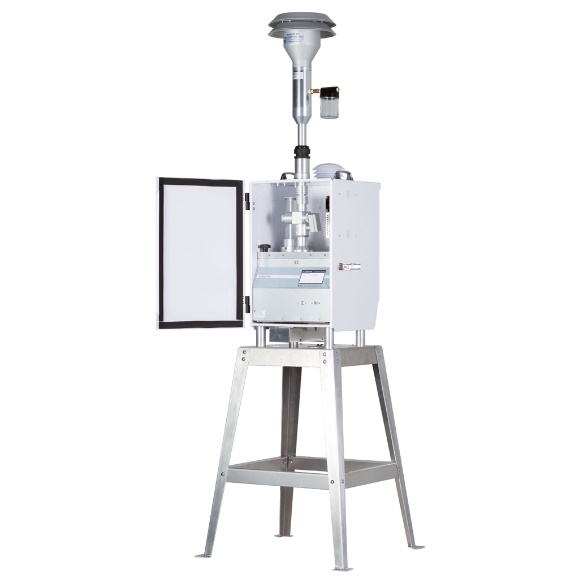 TổngTổngTổngTổngTổngTổngThuế VAT 10%Thuế VAT 10%Thuế VAT 10%Thuế VAT 10%Thuế VAT 10%Thuế VAT 10%Tổng cộng Tổng cộng Tổng cộng Tổng cộng Tổng cộng Tổng cộng Bằng chữ: Bằng chữ: Bằng chữ: Bằng chữ: Bằng chữ: Bằng chữ: Bằng chữ: Mọi thông tin xin liên hệ:Nguyễn Hoàng Long (Mr.)H/p: 0932 664422Tel: (028). 66 570570 – (024).32 009276    Fax: (028). 35 951053Mail: long@vietnguyencov.vn          longvietnguyenco@gmail.comCÔNG TY TNHH TMDV KT VIỆT NGUYỄNP. GIÁM ĐỐC NGUYỄN HOÀNG LONG